第２8回機械要素技術展ＳＵＷＡブース共同出展のご案内２０２３年６月２１日（水）～２３日（金）に「東京ビッグサイト」において、第２８回機械要素技術展が開催されます。茅野市ではこれまで諏訪市との共同によるスケールメリットを活かした「ＳＵＷＡブース」を機械要素技術展に出展してきました。是非この機会にＳＵＷＡブースでの共同出展のご検討をいただきたくご案内申し上げます。出展をご希望の場合は、本紙下部の申込書にてＦＡＸ又はメールでお申込みください。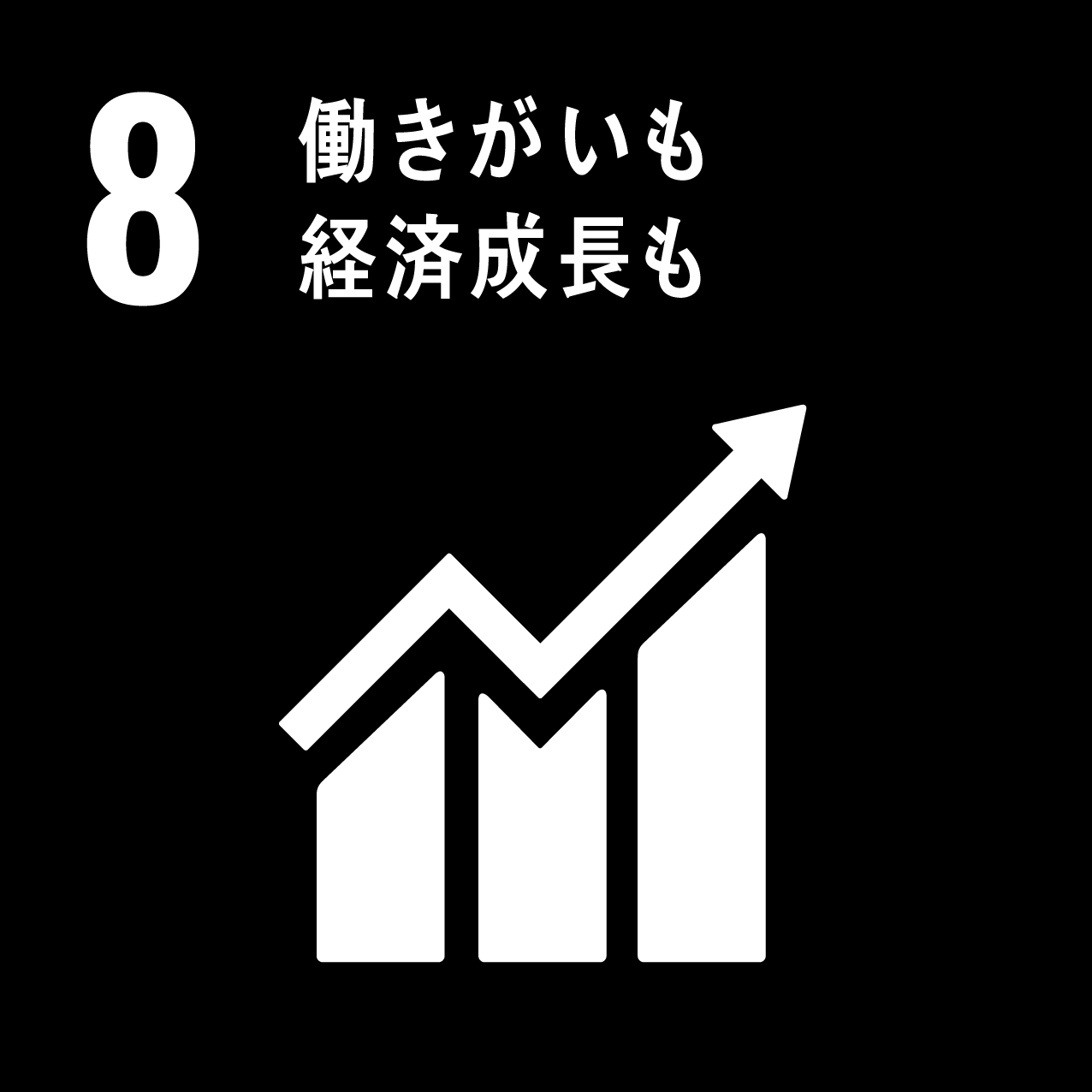 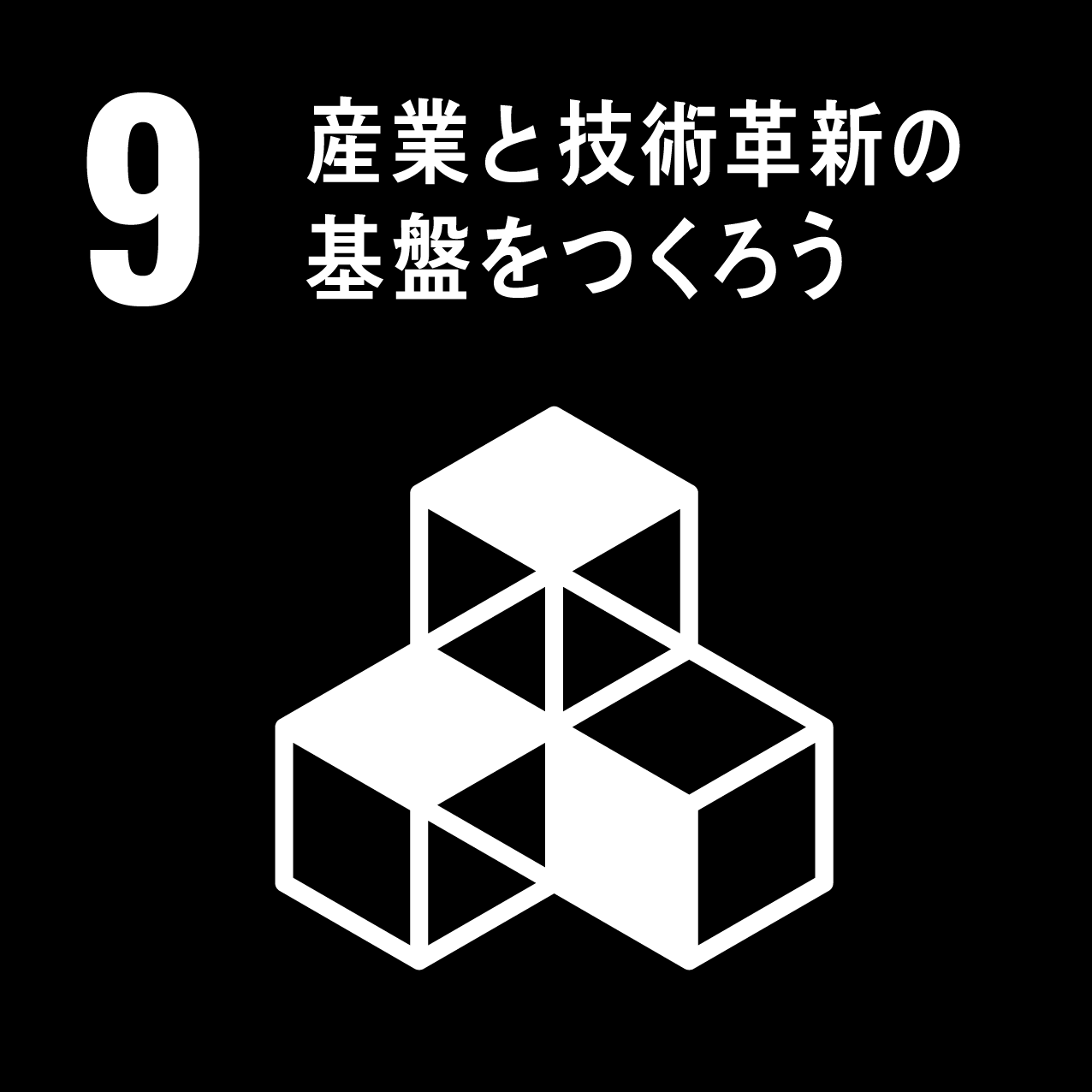 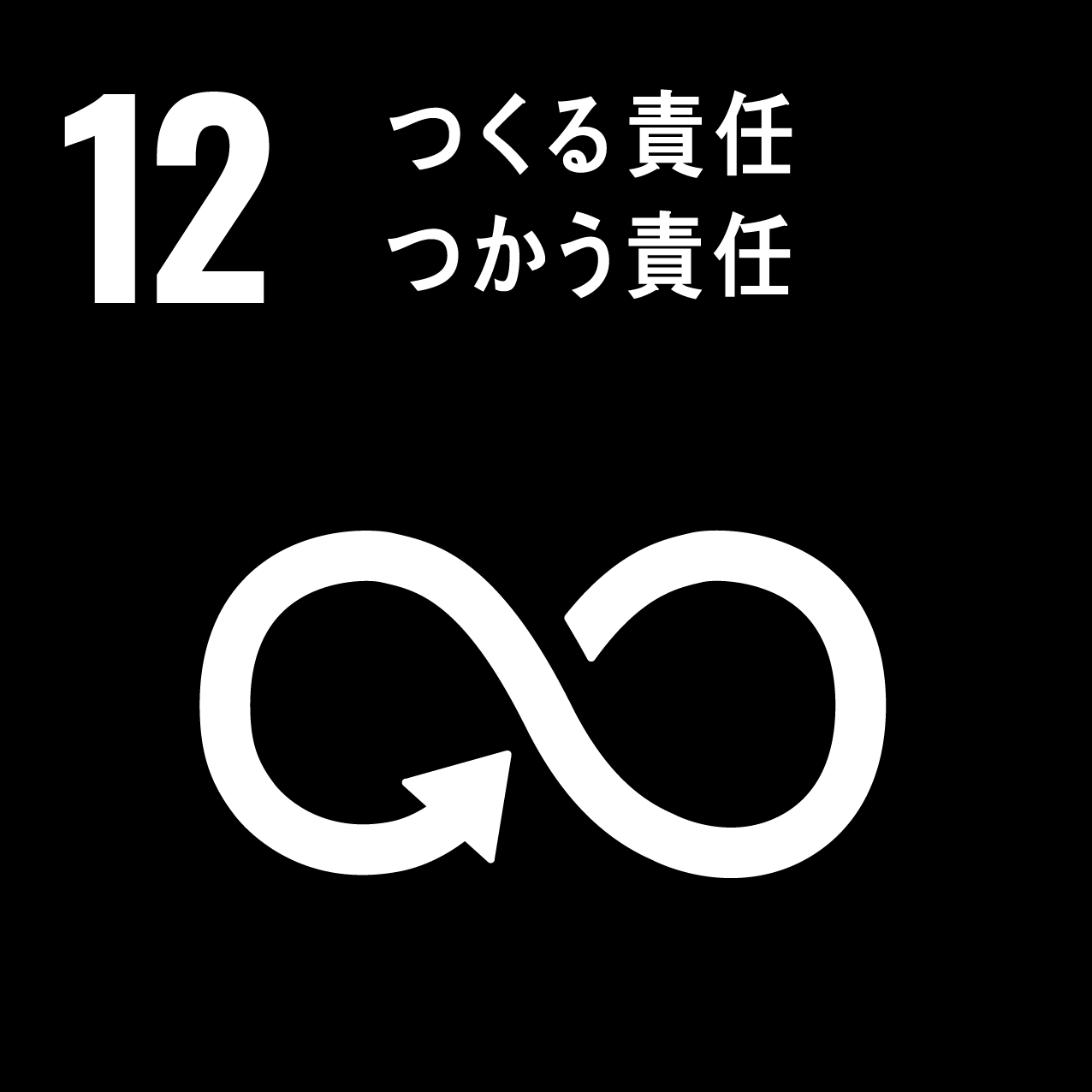 不明な点等ございましたら茅野・産業振興プラザまでお問い合わせください。－－－－－－－－－－【申込書　切り取らずにそのままＦＡＸしてください】－－－－－－－－－－茅野・産業振興プラザ宛（ＦＡＸ：０２６６－７５－２０４０）第２８回機械要素技術展ＳＵＷＡブースでの共同出展に申し込みます。御社名　　　：　御担当者　　：　：　　　　　　　　　（　　　　　）：　